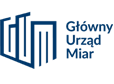 GUM - JN 1440ul. Elektoralna 2, 00-139 WarszawaWYTYCZNE GUMJEDNOSTKI NOTYFIKOWANEJ 1440dotyczące zawartości dokumentacji technicznejdla przeprowadzenia procedury oceny zgodności taksometruDokumentacja techniczna dołączona do wniosku o dokonanie oceny zgodności taksometru powinna być opracowana zgodnie z przepisami rozporządzenia Ministra Rozwoju z dnia 2 czerwca 2016 r. w sprawie wymagań dla przyrządów pomiarowych. Dokumentacja ta powinna przedstawiać konstrukcję, wykonanie oraz działanie taksometru w sposób zrozumiały i umożliwiający dokonanie oceny zgodności z zasadniczymi wymaganiami określonymi w ww. rozporządzeniu.W szczególności powinna zawierać:OGÓLNY OPIS TAKSOMETRU:Charakterystyki metrologiczne taksometru (zakres stałej k, liczba taryf, tryby obliczania, zakres wskazań i rozdzielczość wskazań: opłaty, długości drogi i okresu czasu oraz dokładność wskazań czasu rzeczywistego, inne istotne w certyfikacie). Dane techniczne taksometru i zespołów oraz przetworników pomiarowych (nadajników), w tym określenie warunków środowiskowych, warunków zasilania oraz innych wielkości wpływających na dokładność. Opis realizowanych funkcji i trybów pracy taksometru. Opis budowy części mechanicznej, elektrycznej i pomiarowej taksometru. Opis sposobu przekazywania danych i informacji, w tym programowania układu taryf. Informacje o interfejsach i urządzeniach dodatkowych. Opis połączeń i ustawień oraz sposobów ich zabezpieczenia, dla przewidzianych do współpracy z taksometrem: nadajników sygnału długości drogi i urządzeń dodatkowych (m.in. kas rejestrujących). Wytyczne dotyczące instalacji taksometru w taksówce, wykluczające możliwość jakichkolwiek zafałszowań i nadużyć. DOKUMENTACJĘ KONSTRUKCYJNĄ I WYKONAWCZĄ:Normy lub przepisy dotyczące projektowania i wytwarzania, jeżeli są stosowane.Wskazanie dokumentu normatywnego, jeśli został zastosowany w całości lub w części.Schematy koncepcyjne.Rysunki wykonawcze.Schematy części składowych, podzespołów, układów.Opisy i objaśnienia konieczne do zrozumienia rysunków i schematów.Opis działania przyrządu.Opis urządzeń elektronicznych z rysunkami, wykresami, schematami przepływowymi oraz ogólnymi informacjami o zastosowanym oprogramowaniu.Opis rozwiązań przyjętych w celu spełnienia wymagań ww. rozporządzenia, gdy dokument normatywny nie jest stosowany.Wyniki wykonanych obliczeń konstrukcyjnych oraz badań.Udokumentowanie zgodności z wymaganiami metrologicznymi taksometru bez dokonywania regulacji przez okres przynajmniej 1 roku.Certyfikaty badań zastosowanych przetworników pomiarowych (nadajników), jeśli mają zastosowanie.Certyfikat badania typu WE (UE) lub certyfikaty badania projektu WE (UE) taksometru, zawierającego części identyczne z zastosowanymi w konstrukcji typu taksometru będącego przedmiotem badania typu UE.Wyniki badań przeprowadzonych przez producenta wraz z dowodem kompetencji.Wyniki badań z innych laboratoriów.Wskazanie miejsca umieszczenia na taksometrze oznakowań i cech zabezpieczających. Wskazanie umieszczenia cech zabezpieczających na elementach łączących taksometr z taksówką.Określenie warunków kompatybilności taksometru z interfejsami, podzespołami i przetwornikiem pomiarowym (nadajnikiem sygnału długości drogi), jeżeli będą stosowane.INNE DOKUMENTY:Instrukcję obsługi taksometru w języku polskim. Analizę i ocenę ryzyka w zakresie dokonywanej oceny zgodności. Aktualny wyciąg z rejestru właściwego dla zgłaszającego, NIP. Dokumenty potwierdzające ustanowienie zgłaszającego jako upoważnionego przedstawiciela producenta urządzenia wraz z zakresem uprawnień (dokumenty należy załączyć, jeśli zgłaszającym jest upoważniony przedstawiciel). Dokumentację oprogramowania 	Należy dostarczyć dokumentację oprogramowania taksometru opracowaną według „Wytycznych Jednostki Notyfikowanej nr 1440 dotyczących zawartości dokumentacji opisującej bezpieczeństwo oprogramowania przyrządu pomiarowego zgłoszonego do badań typu UE wg. Dyrektywy 2014/32/UE (MID)”	W przypadku wstępnego stwierdzenia, iż jeden lub kilka aspektów bezpieczeństwa oprogramowania przyrządu lub danych nie zostało przez zgłaszającego przyrząd do badań uwzględnione w opisie, Departament Certyfikacji GUM wystąpi pisemnie do zgłaszającego o uzupełnienie dokumentacji oprogramowania o opis określonych aspektów bezpieczeństwa oprogramowania i danych, warunkujący rozpoczęcie technicznych badań przyrządu. 	W przypadku wstępnego stwierdzenia braku części dokumentacji technicznej wymaganej przez niniejsze Wytyczne Jednostki Notyfikowanej nr 1440, Departament Certyfikacji GUM wystąpi pisemnie do zgłaszającego 
o uzupełnienie dokumentacji technicznej, której skompletowanie jest warunkiem rozpoczęcia procedury oceny zgodności.